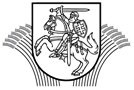 LIETUVOS RESPUBLIKOS ŽEMĖS ŪKIO MINISTERIJOS	1-ASIS EUROPOS SĄJUNGOS PARAMOS SKYRIUSAIŠKINAMASIS RAŠTASDĖL ŽEMĖS ŪKIO MINISTRO 2015 M. BALANDŽIO 20 D. ĮSAKYMO NR. 3D-286 „DĖL LIETUVOS KAIMO PLĖTROS 2014–2020 METŲ PROGRAMOS PRIEMONĖS „EKOLOGINIS ŪKININKAVIMAS“ ĮGYVENDINIMO TAISYKLIŲ PATVIRTINIMO“ PAKEITIMO____________________ Nr. __________________VilniusSiekiant užtikrinti Lietuvos kaimo plėtros 2014–2020 m. programos priemonės „Ekologinis ūkininkavimas“ įgyvendinimą,  priimant tęstines paraiškas 2019 m., parengtas ir teikiamas derinti Lietuvos Respublikos žemės ūkio ministro 2015 m. balandžio 20 d. įsakymo Nr. 3D-286 „Dėl Lietuvos kaimo plėtros 2014–2020 metų programos priemonės „Ekologinis ūkininkavimas“ įgyvendinimo taisyklių patvirtinimo“ pakeitimo projektas (toliau – Projektas). Atsižvelgiant į tai, kad  žemės  ūkio  veiklos  subjektų  pagal  Lietuvos  kaimo  plėtros 2007–2013 metų programos priemonės „Agrarinės aplinkosaugos išmokos“ programą „Ekologinis ūkininkavimas“ prisiimti tęstiniai įsipareigojimai baigiasi 2018 m., keičiamas 8.1 papunktis.Pakeitus 22.5 papunktį, bus sudaryta galimybė žemės  ūkio veiklos subjektams nemažinant   deklaruoto ploto pakoreguoti deklaruoto lauko konfigūraciją pagal atnaujintą ortofotografinį žemėlapį ar kitą kartografinę medžiagą.2 priedo VIII skyriuje esamas 8 augalų sąrašas, kuris tinkamas kaip daugiamečių žolių įsėlis,  papildytas dar vienu įrašu – žaliuoju pūdymu. Papildžius 26.4, 26.5 papunkčiais, kuriuose numatyta, kad žaliajame pūdyme pareiškėjai turėtų auginti augalų mišinius, kuriuose vyrauja šie augalai: facelijos, barkūnai, dobilai, esparcetai, liucernos, lubinai, paprastieji gargždeniai, lęšiai, ožiarūčiai, pupos, seradelės, vikiai, žirniai, ir  deklaruojant žaliąjį pūdymą  „PDŽ“ kodu būtų galima nurodyti sutartinius kodus „ĮS“ ir „EK“.Pakeitus 53.1 papunkčio nuostatas dėl sankcijų už ploto sumažinimą per įsipareigojimų laikotarpį nuo pirmoje paraiškoje nurodyto ploto, patvirtinamos vienodos (atsisakant ploto tikrinimo konkrečiame lauke) sankcijos, kaip nurodyta Lietuvos kaimo plėtros 2014–2020 metų programos priemonės „Agrarinė aplinkosauga ir klimatas“ įgyvendinimo taisyklių, patvirtintų Lietuvos Respublikos žemės ūkio ministro 2015 m. balandžio 3 d. įsakymu Nr. 3D-254 „Dėl Lietuvos kaimo plėtros 2014–2020 metų programos priemonės „Agrarinė aplinkosauga ir klimatas“ įgyvendinimo taisyklių patvirtinimo“, nuostatose.Papildžius 53.12, 53.13, 53.14, 54.16, 55.3 papunkčiais ir pakeitus 54.3 papunktį dėl sankcijų taikymo, bus diferencijuojamos poveikio priemonės pagal pažeidimų mastą, pasikartojimų dažnį. Pvz., sertifikuotame lauke nustačius šoninę taršą, parama pažeidimo nustatymo metais bus mokama, o reikalavimas grąžinti paramą bus taikomas nustačius trečią kartą taršą neleistinomis cheminėmis medžiagomis.Šiuo metu ūkininkams visais atvejais taikomos vienodos sankcijos: - nustačius taršą neleistinomis cheminėmis medžiagomis pirmą kartą – parama pirmą kartą pažeidus reikalavimą pagal priemonę „Ekologinis ūkininkavimas“ pažeidimo nustatymo metais neskiriama;- nustačius taršą neleistinomis cheminėmis medžiagomis antrą kartą (pakartotinai) per įsipareigojimų laikotarpį – turi būti sugrąžinta visa pagal priemonę „Ekologinis ūkininkavimas“  gauta parama. Įsakymu nustatoma, kad šio įsakymo 53.12, 54.16 ir 55.3 papunkčių nuostatos taikomos nuo 2015 m. balandžio 13 d. pateiktoms paraiškoms.Taip pat Projekte atlikti redakcinio ir techninio pobūdžio pakeitimai.Projektas buvo siunčiamas į Specialiųjų tyrimų tarnybą, kad būtų atliktas antikorupcinis vertinimas. Buvo patalpintas derinimui: TAPIS Nr. 18-13869  ir Nr. 19-3386.Įsakymas susijęs su VĮ Žemės ūkio informacijos ir kaimo verslo centro, Nacionalinės mokėjimo agentūros prie Žemės ūkio ministerijos ir VšĮ „Ekoagros“ veiklos sritimis.Įsakymo projektas bus skelbiamas Teisės aktų informacinėje sistemoje.Vedėja  								                       Rasa Motiejaitė						     	Jūratė Mikaliūnienė, tel. (8 5) 239 1263